     Amphitheater Instructions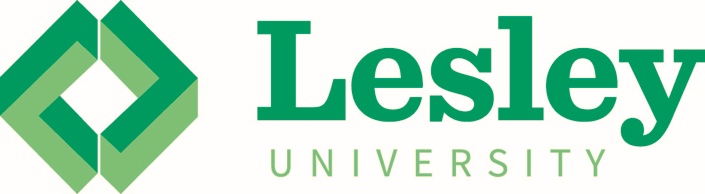 Getting StartedTouch anywhere on the touch panel to wake it up.Touch anywhere on the Lesley page to bring you to the main screenConnecting Devices to the A/V systemConnecting your computerOn the left-hand side, under Program Source, press Laptop.This will automatically dim the lights and turn the projector onConnect your laptop either the VGA or HDMI cables in the cable cubby on top of the podiumIf using VGA, connect the aux cable portion into your headphone port on your device for audioIf using a MAC computer, please connect the cable to your adaptor first. Then plug the cable and adaptor together into your computer.Document CameraOn the left-hand side, under Program Source, press Document Camera.This will automatically dim the lights and turn the projector onPull out the document camera drawer on the right side of the podium.Carefully lift of the camera and light arms and press the power button on the lower left of the device to turn it on.The camera will automatically re-focus and adjust the light. If you need further focusing or light adjustmentPress auto tune for both light and focusBlu-RayOn the left-hand side, under Program Source, press Blu-Ray.This will automatically dim the lights and turn the projector onOpen the cabinet door below you to find the Blu-Ray player.If it is not on already, press the power button on the left side of the unitYou can use the control on the touch panel to play, pause, for to the menu etc.Adjusting the Volume, Lights and DisplaysAudio Program Volume- computers and Blu-RaysThe audio controls can be found on the right-hand side of the touch panel.To adjust the volume of your computer audio or Blu-Ray use the program volume up and down arrows to adjust the volumeSpeech Volume- microphonesThe master audio control for all microphones can be found on the right-hand side of the touch panel called Speech Volume.To adjust, use the up and down arrowsTo adjust microphones individually, for the Audio Settings tab found on the lower left-hand side of the touch panelOn this page, you can see: all 4 wireless microphones, the podium mic and the 4-XLR inputs found in the floor box. the podium mic is always on unless mutedTo adjust the volume of each individual channel, use the up and down arrows to the corresponding mic you want to change the volume on.You can also mute individual channels by press the mute icon on the corresponding channelLights/DisplaysFrom this page you can control: the lighting of the room, the projector, both displays on the columns as well as the screenTo adjust the lighting select either: off, full on, presentation or lectureTo bring the screen up or down from the arrows below ScreenTo turn the projector: on, off or mute the image, press the buttons below ProjectorIf you want to turn the displays on or off: press power on or power off underneath the corresponding display you want to adjustClosing upIn the lower left corner of the touch panel press System ShutdownA second screen will appear says “are you sure you want to shut down the system? This will turn off the displays, raise the screen, and reset the room lights”Press Yes, Shutdown to turn the AV system off.Information Technology815 Somerville Ave, 2nd Floor | Cambridge, MA 02138 | it@lesley.edu |617-349-8770